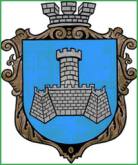 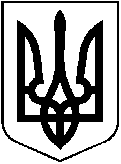 УКРАЇНАХМІЛЬНИЦЬКА МІСЬКА РАДАВІННИЦЬКОЇ ОБЛАСТІВиконавчий комітетР І Ш Е Н Н Явід  _________ 2022 року                                                                     №Про внесення змін та доповненьдо Програми управліннякомунальною власністюХмільницької міської територіальноїгромади на 2021-2025 роки (зі змінами)Враховуючи листи КП «Хмільникводоканал»  від 07.06.2022 року №01-14/125 та від 09.06.2022 року №01-14/128 щодо внесення змін до Програми управління комунальною власністю Хмільницької міської територіальної громади на 2021-2025 роки (зі змінами) у зв’язку з необхідністю придбання обладнання для зварювання поліетиленових труб при проведенні робіт з ремонту систем централізованого водопостачання та водовідведення, придбання автомобіля вантажного з краном-маніпулятором,  беручи до уваги Постанову Кабінету Міністрів України від 11.03.2022 року №252 «Деякі питання формування та виконання місцевих бюджетів у період воєнного стану», керуючись ст.ст. 28, 59 Закону  України  «Про місцеве самоврядування в Україні»,  виконавчий комітет Хмільницької міської ради В И Р І Ш И В:1. Внести наступні зміни та доповнення до Програми  управління комунальною власністю Хмільницької міської територіальної громади на 2021-2025 роки, затвердженої рішенням 81 сесії міської ради 7 скликання від 18.09.2020 року №2833 (зі змінами), а саме:1.1. Пункти 8 та 9 розділу 1 «Загальна характеристика Програми управління комунальною власністю Хмільницької міської територіальної громади на 2021-2025 роки» викласти у новій редакції:1.2. Таблицю  «Ресурсне забезпечення Програми» розділу 5 «Перелік завдань та заходів Програми  та результативні показники» викласти у новій редакції:               1.3. У таблицю  «Показники продукту та ефективності Програми» розділу 5 «Перелік завдань та заходів Програми  та результативні показники» внести зміни до п.5 «Показник ефективності» та п.5 «Показники якості» та викласти в наступній редакції :1.4. Розділ 6 «Напрямки діяльності та заходи Програми» - внести зміни до підпункту 1.4.7 пункту 1.4 та доповнити пункт 1.4 підпунктом 1.4.8 та підпунктом 1.4.9, виклавши їх в редакції, згідно з додатком.2. Пункти 8, 9 розділу 1 «Загальна характеристика Програми управління комунальною власністю Хмільницької міської територіальної громади на 2021-2025 роки»,  таблицю «Ресурсне забезпечення Програми» у попередній редакції вважати такими, що втратили чинність.3. Організаційному відділу міської ради у документах постійного зберігання зазначити факт і підставу внесення змін та доповнень до Програми та втрати чинності відповідних пунктів Програми, зазначених у пунктах 1 та  2 цього рішення, а саме: в рішенні 81 сесії міської ради 7 скликання від 18.09.2020 року №2833 (зі змінами) та рішенні  16 сесії міської ради 8 скликання від 30.07.2021 року №646.4.  Контроль за виконанням цього рішення покласти на заступника міського голови з питань діяльності виконавчих органів міської ради Загіку В.М.         Міський голова                                                                         Микола ЮРЧИШИНДодаток до рішення виконавчого комітету міської ради                                                                                                            від _________ 2022 року №_____ 6. Напрямки діяльності та заходи ПрограмиКеруючий справами виконкому                                                                                        Сергій  МАТАШ 8.Обсяги фінансування Програми всього (тис. грн.)26050,929                                  9.З них фінансування за рахунок коштів міського бюджету  (тис. грн.)25910,929                             Джерела фінансуванняОбсяг фінансування, всього (тис. грн.)В тому числі за роками:В тому числі за роками:В тому числі за роками:В тому числі за роками:В тому числі за роками:Джерела фінансуванняОбсяг фінансування, всього (тис. грн.)20212022202320242025Міський бюджет 25910,929                             8075,1717555,759110,0110,060,0Кошти не бюджетних джерел140,020,040,040,020,020,0№ Назва показникаОдиниця виміруВихідні дані на початок Програми  за 2020 р.202120222023202420252025Всього на період дії Програми 2021-2025Показник ефективностіПоказник ефективностіПоказник ефективностіПоказник ефективностіПоказник ефективностіПоказник ефективностіПоказник ефективностіПоказник ефективностіПоказник ефективностіПоказник ефективностіПоказник ефективності5Середній розмір видатків на поповнення статутного капіталу комунальних підприємствтис. грн.--7487,8795----7487,8795Показники якостіПоказники якостіПоказники якостіПоказники якостіПоказники якостіПоказники якостіПоказники якостіПоказники якостіПоказники якостіПоказники якостіПоказники якості5Співвідношення суми поповнення статутного капіталу  КП «Хмільник- водоканал»  до розміру статутного капіталу на початок рокувідсотки--78,57---78,5778,57№з/пНазва напряму діяльності (пріоритетні завдання)Перелік заходів ПрограмиТермін виконання заходуВиконавціДжерела фінансуванняОрієнтовні обсяги фінансування(тис. грн.)Орієнтовні обсяги фінансування(тис. грн.)Орієнтовні обсяги фінансування(тис. грн.)Орієнтовні обсяги фінансування(тис. грн.)Орієнтовні обсяги фінансування(тис. грн.)Орієнтовні обсяги фінансування(тис. грн.)Очікуваний результат№з/пНазва напряму діяльності (пріоритетні завдання)Перелік заходів ПрограмиТермін виконання заходуВиконавціДжерела фінансуванняВсього:В тому числі за рокамиВ тому числі за рокамиВ тому числі за рокамиВ тому числі за рокамиВ тому числі за рокамиОчікуваний результат№з/пНазва напряму діяльності (пріоритетні завдання)Перелік заходів ПрограмиТермін виконання заходуВиконавціДжерела фінансуванняВсього:20212022202320242025Очікуваний результат1.УПРАВЛІННЯ КОМУНАЛЬНОЮ ВЛАСНІСТЮ1.УПРАВЛІННЯ КОМУНАЛЬНОЮ ВЛАСНІСТЮ1.УПРАВЛІННЯ КОМУНАЛЬНОЮ ВЛАСНІСТЮ1.УПРАВЛІННЯ КОМУНАЛЬНОЮ ВЛАСНІСТЮ1.УПРАВЛІННЯ КОМУНАЛЬНОЮ ВЛАСНІСТЮ1.УПРАВЛІННЯ КОМУНАЛЬНОЮ ВЛАСНІСТЮ1.УПРАВЛІННЯ КОМУНАЛЬНОЮ ВЛАСНІСТЮ1.УПРАВЛІННЯ КОМУНАЛЬНОЮ ВЛАСНІСТЮ1.УПРАВЛІННЯ КОМУНАЛЬНОЮ ВЛАСНІСТЮ1.УПРАВЛІННЯ КОМУНАЛЬНОЮ ВЛАСНІСТЮ1.4Поповнення статутного капіталу комунальних підприємств  1.4.7. Придбання   екскаватора2022КП «Хмільникводоканал»міський бюджет3800,0-3800,0---Забезпечення якісних послуг з централізованого водо-постачання та водовідведення  1.4Поповнення статутного капіталу комунальних підприємств 1.4.8. Придбання обладнання для зварювання поліетиленових труб великого діаметру 2022КП «Хмільникводоканал»міський бюджет281,2-281,2---Забезпечення якісних послуг з централізованого водо-постачання та водовідведення  1.4Поповнення статутного капіталу комунальних підприємств 1.4.9. Придбання автомобіля вантажного з краном-маніпулятором 2022КП «Хмільникводоканал»міський бюджет1200,0-1200,0---Забезпечення якісних послуг з централізованого водо-постачання та водовідведення  1.4.9. Придбання автомобіля вантажного з краном-маніпулятором 2022КП «Хмільникводоканал»міський бюджет1200,0-1200,0---Забезпечення якісних послуг з централізованого водо-постачання та водовідведення  